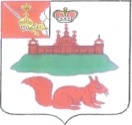 МУНИЦИПАЛЬНОЕ СОБРАНИЕКИЧМЕНГСКО-ГОРОДЕЦКОГО МУНИЦИПАЛЬНОГО РАЙОНА ВОЛОГОДСКОЙ ОБЛАСТИРЕШЕНИЕс. Кичменгский ГородокОб исполнении районного бюджета за 9 месяцев 2016 годаМуниципальное Собрание РЕШИЛО:Отчет начальника управления финансов администрации Кичменгско-Городецкого муниципального района Буслаевой Г.К. «Об исполнении районного бюджета за 9 месяцев 2016 года» принять к сведению (прилагается).Глава района                                                                                    Л.Н.Дьяковаот23.11.2016№304